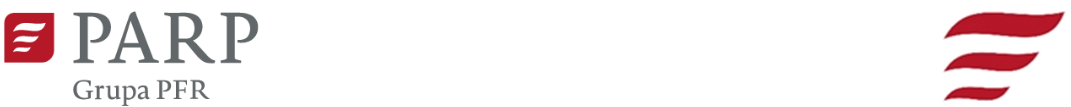 Kontakt dla mediów:Luiza Nowicka, PARP                                                                                                        Informacja prasowae-mail: luiza_nowicka@parp.gov.pl                                                                      Warszawa, 30.12.2022 r.tel.: 880 524 959Przedsiębiorcze Podkarpacie. Innowacje ze wsparciem z Funduszy EuropejskichOd technologii wytwarzania mokrej karmy dla psów, po zaawansowaną biologiczną komorę hodowlano-przepływową dla systemu korelacyjnej obserwacji preparatów biologicznych w mikro- i nanoskali. Brzmi intrygująco? Mnogość i stopień zaawansowania projektów rozwojowych – propanowanych przez firmy z Podkarpacia – dowodzi, że przedsiębiorcy z tego regionu do twardego biznesu potrafią podchodzić kreatywnie. Na rozwój stawiają dzięki środkom z Funduszy Europejskich, w ramach Programu Inteligentny Rozwój (POIR) i Polska Wschodnia (POPW).Przegląd wniosków, które uzyskały dofinansowanie z Funduszy Europejskich za pośrednictwem Polskiej Agencji Rozwoju Przedsiębiorczości (PARP) to lektura wielowątkowa. Znajdą się tu i nowoczesne systemy wymiany ciepła, i technologie wydruków wielkoformatowych, a także nowy design kotłów grzewczych. Podkarpaccy przedsiębiorcy wiedzą, że programy wsparcia ze środków unijnych to niemal nieograniczone możliwości rozwoju. Liczne projekty, które pomyślnie przeszły weryfikację przez PARP są tak zróżnicowane, że niemal trudno je skategoryzować.Nowe rozwiązania dla przemysłu, środowiska i zdrowiaPodkarpacie wielu z nas najbardziej kojarzy się z górskim krajobrazem. A góry to i turystyka piesza, i zimowe sporty. Zapewnienie bezpieczeństwa w terenie o tak zróżnicowanym ukształtowaniu to nie lada wyzwanie dla służb. Przedsiębiorstwo Fotoacc Grzegorz Łobodziński, dzięki 340 tys. dofinansowania w ramach konkursu „Bony na innowacje dla MŚP” POIR, opracowała projekt innowacyjnego wózka, przeznaczonego właśnie dla górskich służb ratowniczych. Produkty o inżynieryjnym DNA, oferowane przez firmę, są od lat z powodzeniem stosowane przez policję czy straż pożarną. We współpracy z organami Fotoacc udało się stworzyć ergonomiczny, wygodny w użytkowaniu wózek, który zapewni bezpieczny transport poszkodowanych pacjentów z trudnych terenów górskich. Możliwość szybkiego montażu noszy bezpośrednio z poszkodowanym na wózku, aluminiowa i lekka konstrukcja oraz specjalne podesty dla ratownika – ułatwiają utrzymanie się na wyboistym terenie, dzięki czemu maksymalnie zwiększa się bezpieczeństwo jego użytkowania.Z kolei Masarnia Kurek Justyna Kurek środki z Funduszy Europejskich, w kwocie blisko ćwierć miliona złotych, przeznaczyła na zakup usługi obejmującej prace badawczo-rozwojowe. Ich efektem jest opracowanie (we współpracy z Uniwersytetem Rolniczym w Krakowie) nowej technologii wytwarzania mokrej karmy dla psów pod marką „Kurek for Dog”. Stanowi ona uzupełnienie oferty firmy i jednocześnie zagospodarowanie resztek z przetwórstwa mięsa, które stanowi podstawę jej działalności. Tym samym masarnia stała się nie tylko bardziej ekologiczna, ale także dochodowa za sprawą rozbudowania portfolio produktów. Dodatkowymi beneficjentami projektu są czworonożni przyjaciele, którzy zyskali dostęp do wysokiej jakości lokalnej karmy.O środowisko dba też spółka Transbet Betoniarnie Grochowicz, która w ramach konkursu „Badania na rynek” POIR wprowadziła do swojej oferty innowacyjny system proekologicznych płyt drogowych. Do produkcji elementów wykorzystywane są surowce pochodzenia odpadowego i naturalnego. W efekcie powstają płyty o wyższych parametrach w zakresie wytrzymałości mechanicznej i odporności na warunki atmosferyczne, które mogą z powodzeniem być stosowane do tworzenia nawierzchni tymczasowych na placach budów lub dróg przeznaczonych dla ruchu o małym natężeniu lub do budowy elementów infrastruktury, np. parkingów. Kwota dofinansowania wyniosła ponad 3,2 mln zł.Zakład Ślusarsko-Kotlarski „KAMEN” Janusz Kamenczak to firma, która od ponad 30 lat jest producentem stalowych kotłów centralnego ogrzewania. Projekt jest odpowiedzią na dynamiczny rozwój branży kotlarskiej i wzrost konkurencyjności wewnątrz niej wynikający m. in. ze zmian w zakresie ekologiczności, ochrony środowiska. Dzięki środkom pozyskanym w ramach konkursu „Wzór na konkurencję” POPW – wdrożono założenia strategii wzorniczej, na które otrzymano niemalże 3 mln zł wsparcia. Uzupełniono park maszynowy o nowe urządzenia, co pozwoliło poszerzyć ofertę o nowy model kotła i elementy doposażenia dla nowoczesnych układów centralnego ogrzewania.Wśród innowacyjnych rozwiązań, wprowadzonych na rynek dzięki programom unijnym, nie brakuje tych dla bardziej zaawansowanych gałęzi przemysłu, jak wspomniana zaawansowana, biologiczna komora hodowlano-przepływowa dla systemu korelacyjnej obserwacji preparatów biologicznych w mikro- i nanoskali firmy Correscopy Michał Dykas. Konkurs „Bony na innowacje dla MŚP” POIR pozwolił przedsiębiorstwu –  specjalizującemu się w systemach do nowoczesnego obrazowania mikroskopowego – na poszerzenie oferty produktów, które stosowane są z powodzeniem w działalności naukowej w zakresie biologii.  Skomplikowana dla laika nazwa to jednak znaczne usprawnienie na rynku, w którym na co dzień stosowane są działania laboratoryjne. Firma otrzymała na ten cel 560 tys. zł ze środków unijnych.O dobre samopoczucie również warto dbać. Pomoże nam w tym pomysł firmy TRAINERON SP. Z O.O, która wprowadziła na rynek produkt, pomagający osiągać lepsze wyniki trenerom oraz sportowcom. Projekt miał na celu opracowanie innowacyjnego produktu składającego się z 3 głównych modułów: kreatora inteligentnych planów treningowych, asystenta trenera oraz sklepu z planami treningowymi. Dzięki zastosowaniu algorytmów analitycznych oraz sztucznej inteligencji – TRAINERON wspomaga pracę trenerów oraz pomaga osiągać lepsze rezultaty sportowcom. Wdrożenie produktu pozwoliło stworzyć marketplace do sprzedaży planów treningowych.Programy, z których skorzystały podkarpackie firmyRealizacja powyższych działań możliwa była za sprawą dwóch programów skierowanych do mikro-, małych i średnich przedsiębiorstw, realizowanych przez PARP przy wsparciu Funduszy Europejskich. Pierwszym z nich jest Program Polska Wschodnia (POPW), skierowany do firm działających na terenie pięciu najbardziej położonych na wschód województw (z wyłączeniem mazowieckiego). Środki z programu przeznaczone są na szeroko rozumianą działalność innowacyjną, w tym rozwój start-upów, a także na wsparcie firm, które chciałyby budować swoją przewagę konkurencyjną w kraju i za granicą w oparciu o wykorzystanie wyników prac badawczo-rozwojowych, wzornictwa czy tworzenie produktów sieciowych. Drugi, to Program Inteligentny Rozwój (POIR), zorientowany na wsparcie innowacji, potencjału naukowo-badawczego oraz działań badawczo-rozwojowych.Więcej informacji o projektach dofinansowanych dzięki Programowi Inteligentny Rozwój oraz Polska Wschodnia.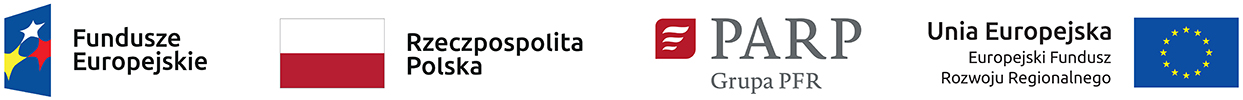 